Ігри з ліхтарикомПриродний для дітей страх темряви нині посилюється хронічним стресом та травматизацією через війну. І найпростіший та найприємніший спосіб зняти напругу — це ігри, в яких бере участь вся сім’я. Отже, є багато варіантів перетворити незручності на користь. Діти зрозуміють, що темрява — це не страшно, а навіть весело. Психологи радять поступово привчати дітей до темряви, частіше залишатися в напівтемряві при світлі нічника. В умовах тотального відключення енергії в пригоді стане ліхтарик, а якщо його нема, то свічка. Є багато чудових ігор і розваг, для яких темрява — необхідна умова.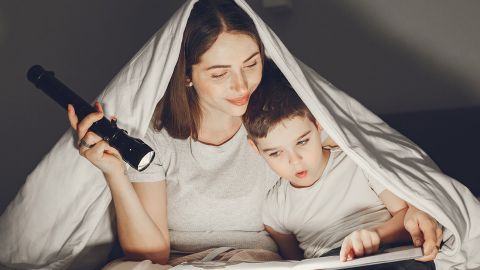 Впіймати зайчика. Висвітлити емоцію.Сховатися від променя.Створити руками задану фігуру.Дивитися крізь друшляк на «зірки».Світити крізь долоні, різноколірний папір, повітряні кульки тощо.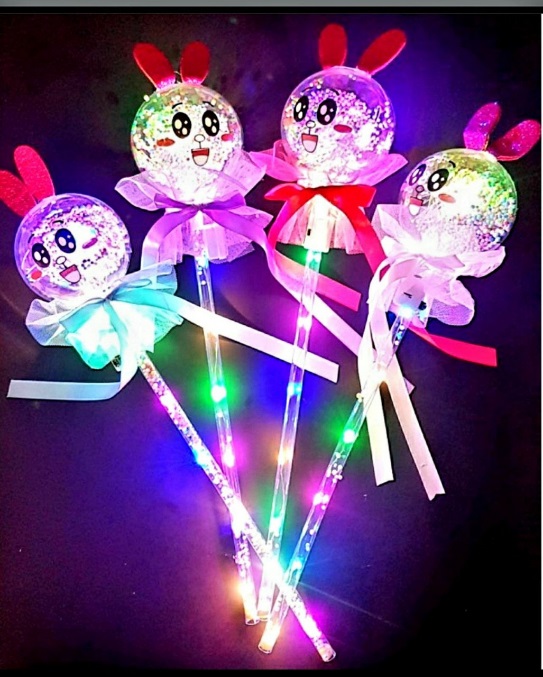 Знайти в приміщенні улюблену іграшку або захований сюрприз.Знайти у закритих предметах браслет або паличку, що світиться.Ігри запропоновані психологом Світланою Ройз.